Приложение 75. Важным источником формирования нравственного опыта является разнообразная досуговая деятельностьВо время совместного отдыха педагог получает уникальную возможность прямого диалога с обучающимися по жизненно важным проблемамВо время совместного отдыха педагог получает уникальную возможность прямого диалога с обучающимися по жизненно важным проблемам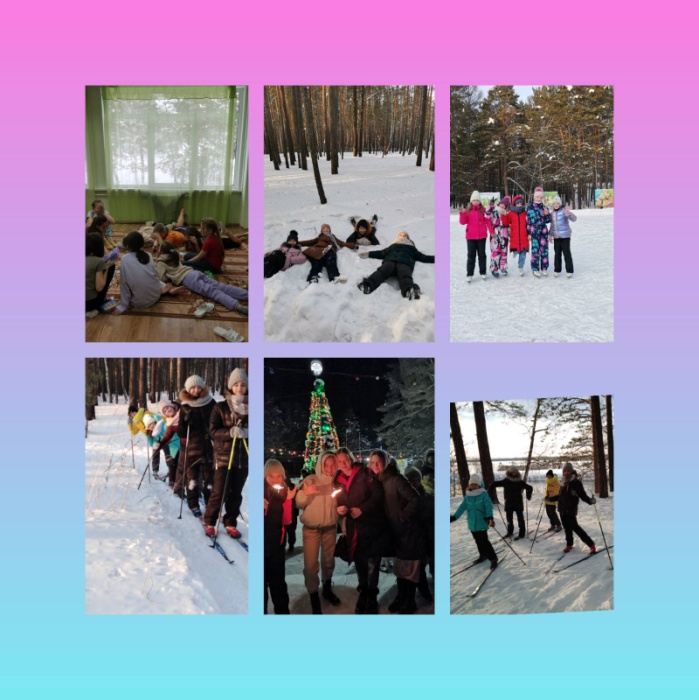 ДОЛ «Сокол». Мы и с горки и на коньках  и на лыжах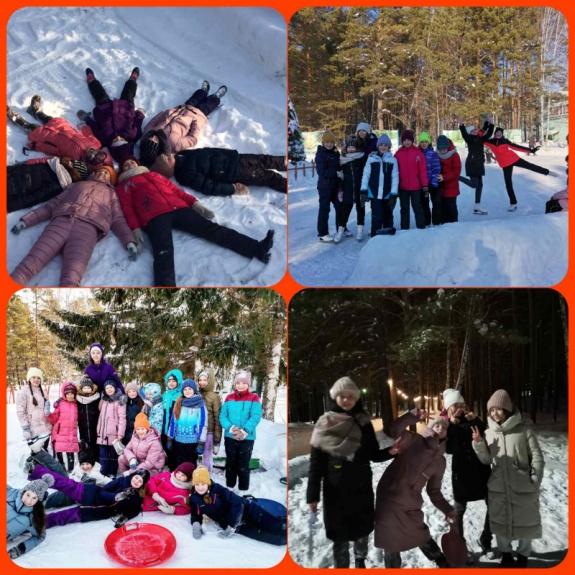 Отдых вместе, что может быть интереснее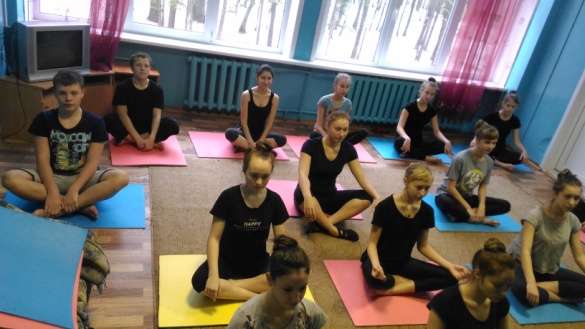 Традиционная утренняя растяжка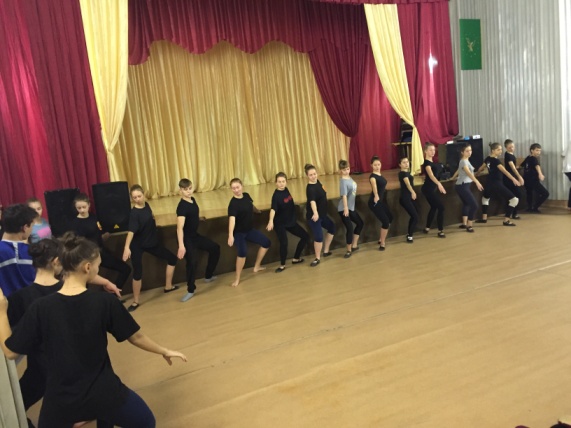 Отдых иногда совмещаем с работой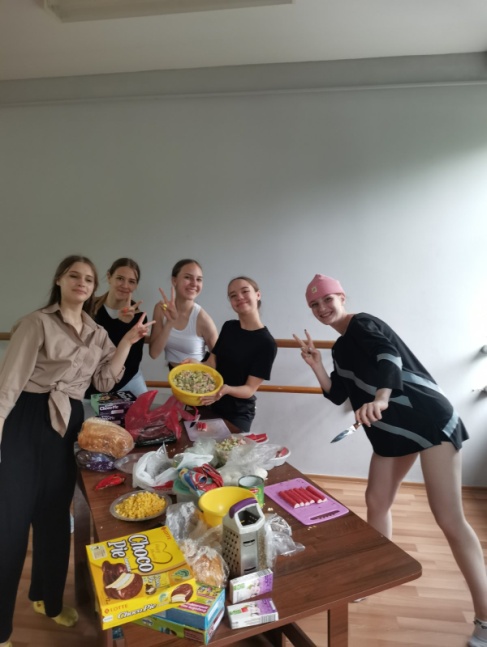 Иногда можно что-нибудь приготовить вместе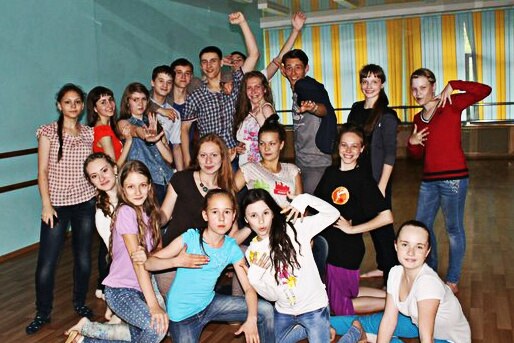 Вместе - весело